03.05.21 Year 1 spellings Mrs Goodwin’s groupThis week we are learning the oi and ear sounds.03.05.21 Year 1 spellings Mrs Goodwin’s groupThis week we are learning the oi and ear sounds.boilcoinjoinsoildeargeartearbeard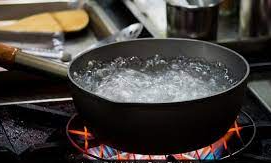 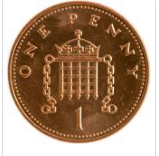 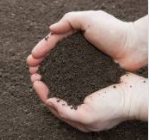 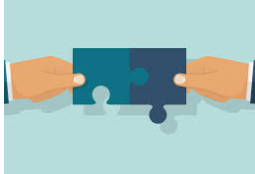 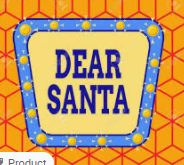 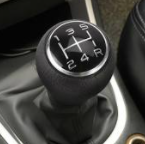 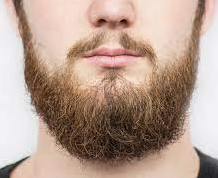 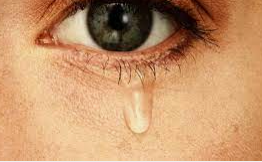 Practise 1Practise 2Practise 3Practise 4Practise 5boilcoinjoinsoildeargeartearbeardPractise 1Practise 2Practise 3Practise 4Practise 5boilcoinjoinsoildeargeartearbeard